UNIVERSIDADE FEDERAL DE EDUCAÇÃO PRÓ-REITORIA DE ENSINO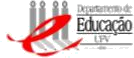 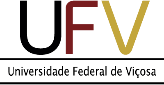 DEPARTAMENTO DE EDUCAÇÃOPROGRAMA DE EDUCAÇÃO TUTORIAL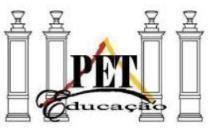 EDITAL DO PROCESSO DE SELEÇÃO DE NÃO BOLSISTA DO GRUPO PET/EDU/UFV- CONEXÕES DE SABERES – 01/2023O Grupo PET/EDUCAÇÃO UFV - Conexões de Saberes, Campus de Viçosa, torna público o presente Edital de Seleção de Alunos Não Bolsistas para integrar o PET/EDUCAÇÃO, a ser realizado de acordo com o disposto na Portaria do MEC nº 976 de 27 de julho de 2010, na Lei 11.180 de 23 de setembro de 2005, no Manual de Orientações Básicas PET – 2006 e com as orientações do Comitê Local de Avaliação e Acompanhamento (CLAA).DAS VAGASAluno Não Bolsista do PET/EDUCAÇÃO – Viçosa – 2 vagasDAS ATRIBUIÇÕES DO ALUNO BOLSISTA E DO ALUNO NÃO BOLSISTAConforme o Manual de Orientações Básicas do PET, são atribuições do(a) aluno Bolsista e do Não Bolsista do Programa de Educação Tutorial:Zelar pela qualidade acadêmica do PET;Participar de todas as atividades programadas pelo professor tutor;Participar, durante a sua permanência no PET, de atividades de ensino, pesquisa e extensão;Manter bom rendimento no curso de graduação;Publicar ou apresentar, em evento de natureza científica, um trabalho acadêmico por ano, individualmente ou em grupo;Fazer referência à sua condição de bolsista do PET nas publicações e trabalhos apresentados;Cumprir as exigências estabelecidas no Termo de Compromisso;Dedicar-se, em tempo integral, às atividades do curso de Licenciatura ao qual o aluno é vinculado e do Programa de Educação Tutorial com carga horária mínima de 20 horas semanais;Não receber qualquer outro tipo de bolsa, se for bolsista no PET.DOS DOCUMENTOS NECESSÁRIOS PARA INSCRIÇÃO:Ficha de inscrição preenchida (Anexo I)Formulário socioeconômico preenchido (Anexo II)Carta de Interesse e IntençõesHistórico escolar da graduação na UFV.As inscrições serão realizadas por meio do preenchimento da ficha e do formulário acima referidos diretamente no site do PET/EDU/UFV(www.petedu.ufv.br), no período de 13 a 17 de FEVEREIRO de 2023.DOS REQUISITOS PARA CANDIDATURA ÀS VAGAS:Estar regularmente matriculado(a) no curso de Pedagogia da UFV/Viçosa;Não ser bolsista de qualquer outro Programa quando passar à condição de bolsista do PET/EDU;Ter disponibilidade para dedicar-se vinte horas semanais às atividades do PET/EDU/UFV- Conexões de Saberes;Além desses requisitos, o candidato deverá ter conhecimento prévio dos seguintes documentos: Manual de Orientações Básicas dos programas PET, Lei 11.180, de 23 de setembro de 2005, Portaria MEC no 976, de 27 de julho de 2010 e Regimento do PET/EDU/UFV-Conexões de Saberes.DOS CRITÉRIOS DE SELEÇÃO DOS ALUNOS NÃO BOLSISTAS:Os critérios de seleção de estudantes Não Bolsistas para o PET/EDU/UFV – Conexões de Saberessão:Carta de Interesse e Intenções, no valor de 100 pontos, de caráter eliminatório e classificatório. Será exigida a pontuação mínima de setenta (70) pontos para a classificação. Nessa Carta o/a candidato/a deverá apresentar as razões pelas quais tem interesse em participar do PET/EDU/UFV e suas intenções de trabalho dentro do grupo, com base nos documentos listados no item 4.Entrevista realizada por uma banca composta pela professora tutora e mais dois/duas professores/as do Departamento de Educação, no valor de 100 pontos, de caráter eliminatório e classificatório, para os/as candidatos/as que forem aprovados na avaliação da Carta de Interesse e Intenções. A entrevista poderá ser realizada presencialmente ou por meio da plataforma digital Google Meet em link a ser disponibilizado ao/a candidato/a oportunamente. Será exigida a pontuação mínima de setenta (70) pontos para a classificação.Análise da condição socioeconômica, de caráter classificatório, com atribuição de 0 a 100 pontos. O maior número de pontos será atribuído àquele estudante que, dentre os classificados, apresentar a situação de vulnerabilidade socioeconômica mais elevada. Além do questionário sócio- econômico, os dados dos candidatos junto à Pró-Reitoria de Assuntos Comunitários também poderão ser avaliados.Análise do histórico escolar da graduação na UFV.DO ENVIO DA CARTA DE INTERESSE E INTENÇÕES:A Carta de Interesse e Intenções deverá ser encaminhada para o endereço eletrônico da tutora do PET/EDU/UFV (cristiane.baquim@ufv.br) até o dia 20 de FEVEREIRO de 2023, às 18h.A Carta de Interesse e Intenções deverá ser redigida em documento word, folha A4, espaçamento 1,5, margens superior e inferior 2,5 cm, esquerda e direita 3 cm, mínimo de 3500 caracteres com espaço e máximo de 7500 caracteres com espaço. Nela serão avaliados os conhecimentos dos(as) candidatos(as) sobre o Programa de Educação Tutorial, inclusive (mas não exclusivamente) com base nos documentos listados no item 4; as suas intenções em caso de ingresso no Programa; de que forma o PET/EDU contribuirá para a sua formação e, também, como o/a candidato/a pretende contribuir com o grupo; o uso apropriado da linguagem padrão e o domínio dos mecanismos de coesão textual.O resultado da Carta de Interesse e Intenções será divulgado no endereço eletrônico www.petedu.ufv.br e nas páginas das redes sociais do PET (www.instagram.com/peteduufv e www.facebook.com/PetEducacaoUfv), no dia 24 de FEVEREIRO de 2023.DA REALIZAÇÃO DA ENTREVISTA:A entrevista ocorrerá na semana de 27 de FEVEREIRO a 03 de MARÇO de 2023, podendo ser presencial ou pela plataforma Google Meet, em horário a ser definido com cada candidato/a posteriormente, pelo e-mail que foi informado no ato da inscrição. Só poderão participar da entrevista os/as candidatos/as aprovados/as na avaliação da Carta de Interesse e Intenções.DA COMPOSIÇÃO DA COMISSÃO DE SELEÇÃO:A Comissão será composta por 3 (três) professores/as do Departamento de Educação, incluindo a coordenação da professora tutora.Obs.: Os trabalhos de avaliação da Carta de Interesse e Intenções, de análise da condição socioeconômica, do histórico escolar, da dinâmica em grupo e das entrevistas dos/as candidatos/as, bem como a elaboração das atas, serão acompanhados integralmente pelos/as petianos/as que, inclusive, atribuirão pontuações.DO RESULTADO FINALO resultado final será divulgado no dia 03 de MARÇO de 2023, a partir das 14 horas, no endereço eletrônico www.petedu.ufv.br e nas páginas das redes sociais do PET: www.instagram.com/peteduufv e www.facebook.com/PetEducacaoUfv.DAS DISPOSIÇÕES FINAISNo caso de surgimento de vagas de Bolsista do PET/EDU/UFV – Conexões de Saberes, os estudantes Não Bolsistas selecionados poderão passar à condição de Bolsistas, respeitando-se a ordem de classificação e o resultado do estágio probatório.Os casos não previstos neste Edital serão examinados pela banca de seleção e deliberados pela tutora com a anuência do Comitê de Acompanhamento do Programa de Educação Tutorial da UFV - CLAA.Viçosa, 10 de fevereiro de 2023.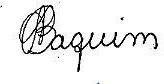                     Profa. Cristiane Aparecida Baquim  Tutora do PET/EDU/UFV – Conexões de SaberesANEXO IUNIVERSIDADE FEDERAL DE VIÇOSAFORMULÁRIO DE INSCRIÇÃO EDITAL DE SELEÇÃO DE NÃO BOLSISTA (01/2023)Programa de Educação Tutorial - PET/EDUCAÇÃO/UFV-Conexões de SaberesDOCUMENTOS APRESENTADOS                                                ANEXO II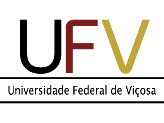 UNIVERSIDADE FEDERAL DE VIÇOSA EDITAL DE SELEÇÃO DE NÃO BOLSISTA (01/2023) FORMULÁRIO SÓCIO-ECONÔMICOIDENTIFICAÇÃOPERCURSO ESCOLARAtenção: É obrigatório o preenchimento de todos os itens deste questionário, sob pena de não ser avaliado o processo.ONDE O/A ALUNO/A FAZ SUAS REFEIÇÕES DIARIAMENTESITUAÇÃO DO GRUPO FAMILIAR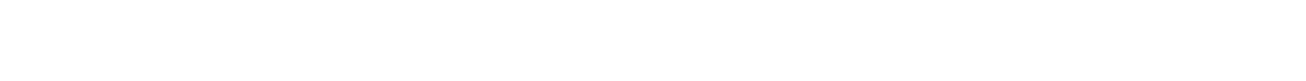 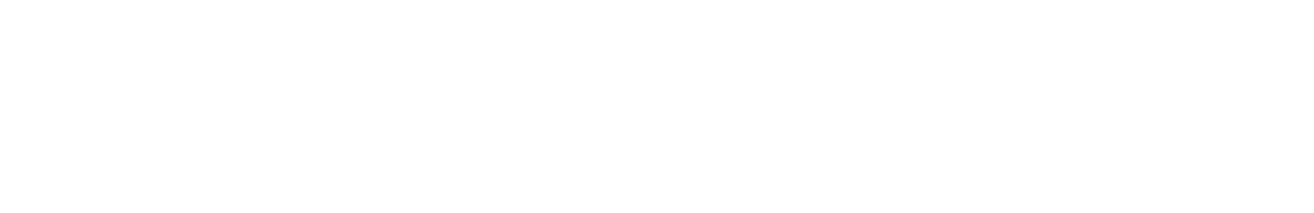 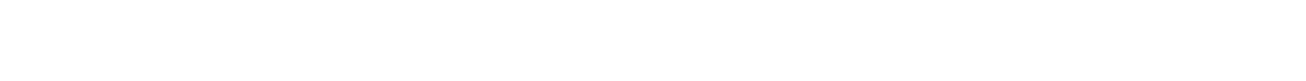 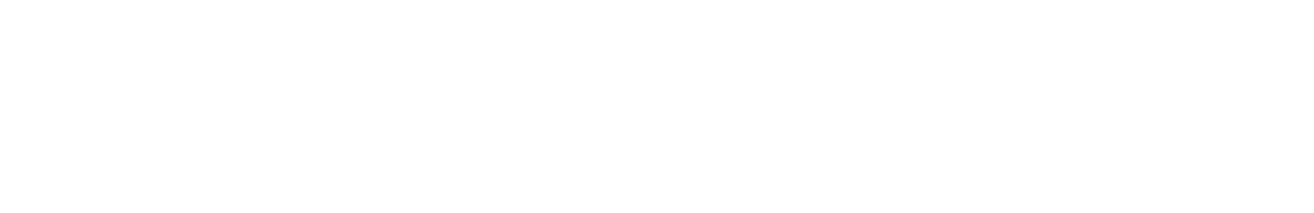 SITUAÇÃO DA FAMÍLIAOUTRAS INFORMAÇÕES QUE O/A ALUNO/A JULGAR CONVENIENTES PARA ESCLARECER A SUA SITUAÇÃO:()Ficha de inscrição preenchida (Anexo I)() Formulário socioeconômico preenchido (Anexo II)) Formulário socioeconômico preenchido (Anexo II)() Histórico escolar da graduação na UFV) Histórico escolar da graduação na UFV2.1 Ensino Médio: (  ) Escola Pública  ( ) Escola Particular  ( ) Escola Particular com bolsa2.2 Frequentou cursinho pré-vestibular? ( ) Não ( ) Sim Qual? ____________________________(  ) Particular  (  ) Particular com bolsa  ( ) Alternativo2.3 Forma de ingresso na UFV: (  ) Ampla concorrência  ( ) Cotista  ( ) Transferência2.4 Outro curso superior: (  ) Não  (  ) Sim  (  ) Interrompido  ( ) Concluído(  ) Curso  (  ) Instituição: ________________________________________________3. SITUAÇÃO ECONÔMICA DO/A ALUNO/A3.1 Experiência de emprego3.1 Experiência de emprego() Trabalhando – Local:  	Cargo: 	Salário: R$ 	() Estava empregado (saiu para estudar): Local:  	Cargo: 	Salário: R$ 	() Desempregado – data de saída do último emprego: 	/ 	/ 	Cargo ou função exercida: 	_ 	_ 	() Trabalho informal – Tipo: 	Renda mensal: R$ 	(3((3R) Nunca trabalhouOutras fontes de rendimento na UFV) Não ( ) Bolsas acadêmicas: PIBIC, PIBEX, Iniciação Científica, etc ( ) Monitoria) Estágio ( ) Pensão Remuneração mensal: R$  	Qual é o valor do auxílio ou mesada que o/a aluno/a recebe para se manter em Viçosa?$ 	De quem?  	A situação do imóvel é: () alugado – valor do aluguel: R$ () próprio e quitado() financiado – valor mensal: R$() cedido – por quem?5.5 Informações sobre outras rendas:5.5 Informações sobre outras rendas:5.5 Informações sobre outras rendas:5.5 Informações sobre outras rendas:5.5 Informações sobre outras rendas:5.5 Informações sobre outras rendas:5.5.1 Veículos: ( ) sim ( ) não5.5.1 Veículos: ( ) sim ( ) não5.5.1 Veículos: ( ) sim ( ) não5.5.1 Veículos: ( ) sim ( ) não5.5.1 Veículos: ( ) sim ( ) não5.5.1 Veículos: ( ) sim ( ) nãoProprietárioMarca/ModeloAnoFinalidade (Marque com X)Finalidade (Marque com X)Finalidade (Marque com X)ProprietárioMarca/ModeloAnoPasseioTáxiCarreto5.5.2 Relacione todas as pessoas que fazem parte do grupo familiar: pais, irmãos e outros, inclusive o/a aluno/a candidato/a ao PET5.5.2 Relacione todas as pessoas que fazem parte do grupo familiar: pais, irmãos e outros, inclusive o/a aluno/a candidato/a ao PET5.5.2 Relacione todas as pessoas que fazem parte do grupo familiar: pais, irmãos e outros, inclusive o/a aluno/a candidato/a ao PET5.5.2 Relacione todas as pessoas que fazem parte do grupo familiar: pais, irmãos e outros, inclusive o/a aluno/a candidato/a ao PET5.5.2 Relacione todas as pessoas que fazem parte do grupo familiar: pais, irmãos e outros, inclusive o/a aluno/a candidato/a ao PET5.5.2 Relacione todas as pessoas que fazem parte do grupo familiar: pais, irmãos e outros, inclusive o/a aluno/a candidato/a ao PET5.5.2 Relacione todas as pessoas que fazem parte do grupo familiar: pais, irmãos e outros, inclusive o/a aluno/a candidato/a ao PET5.5.2 Relacione todas as pessoas que fazem parte do grupo familiar: pais, irmãos e outros, inclusive o/a aluno/a candidato/a ao PET5.5.2 Relacione todas as pessoas que fazem parte do grupo familiar: pais, irmãos e outros, inclusive o/a aluno/a candidato/a ao PET5.5.2 Relacione todas as pessoas que fazem parte do grupo familiar: pais, irmãos e outros, inclusive o/a aluno/a candidato/a ao PETNomeIdadeSituação escolarSituação escolarSituação escolarSituação escolarProfissãoSalárioNomeGrau deIdadeCidade onde(1) fundamental(1) cursandoValor da mensali-dade(1) públicaNomeparentescoIdadereside(2) médio(2) concluídoValor da mensali-dade(1) públicaNomeIdade(3) superior(3) incompletoValor da mensali-dade(2) particular5.5.3 Pessoas com doenças graves ou crônicas no grupo familiar: ( ) sim (5.5.3 Pessoas com doenças graves ou crônicas no grupo familiar: ( ) sim () nãoNomeGrau de parentescoGrau de parentescoDoençaDespesa mensal com medicamentos6(1 Quem é o chefe de sua família (pessoa que mais contribui com a renda familiar)?) Pai ( ) Mãe ( ) Outro (grau de parentesco):  	1 Quem é o chefe de sua família (pessoa que mais contribui com a renda familiar)?) Pai ( ) Mãe ( ) Outro (grau de parentesco):  	Grau de escolaridade: ( ) Analfabeto/primário incompletoGrau de escolaridade: ( ) Analfabeto/primário incompleto( ) Primário completo/ 1º grau() 1º grau completo/2º grau incompleto ( ) 2º grau completo/superior incompleto) 1º grau completo/2º grau incompleto ( ) 2º grau completo/superior incompleto() superior completo